D E C L A R A Ç Ã O Declaro para os devidos fins que NOME DO CANDIDATO, CPF cpf do candidato, RG rg do candidato, obteve nota NOTA DO CANDIDATO (nota por extenso) no Exame de Proficiência em Língua Inglesa / Francesa / Espanhola (escolher a língua em que realizou o exame), realizado pelo Instituto de Estudos Linguísticos e Culturais da UFPB nos dias 23 / 24 (esoclher a data em que realizou o exame) de setembro de 2022. Este é um exame de compreensão de texto em língua estrangeira, destinado a candidatos ou estudantes de Pós-Graduação – Mestrado ou Doutorado. João Pessoa, 27 de outubro de 2022.  ____________________________			_______________________________Instituto de Estudos Linguísticos e Culturais		Assinatura do(a) CandidatoAssinatura e Carimbo do(a) Responsável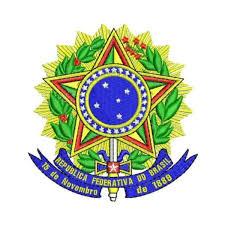  Serviço Público Federal Universidade Federal da ParaíbaCentro de Ciências Humanas, Letras e ArtesInstituto de Estudos Linguísticos e Culturais - INELCInELCInstituto de Estudos Linguísticos e Culturais